ЧЕРКАСЬК                 ІСЬКА РАДА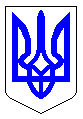 м. ЧеркасиМІСЬКИЙ ГОЛОВАРОЗПОРЯДЖЕННЯВід 24.06.2016 № 223-рПро утворення комітету стратегічного  планування при міському головіВідповідно до статті 42 Закону України «Про місцеве самоврядування в Україні», з метою оперативного вирішення питань, пов’язаних з розробленням стратегічного плану міста, враховуючи рішення Черкаської міської ради від 15.03.2016 № 2-269 «Про направлення депутатського запиту депутата         Шевченко О.В.» щодо ініціювання розроблення Стратегії розвитку міста Черкаси, розглянувши пропозиції департаменту економіки та розвитку, представників громадськості:Утворити комітет стратегічного планування при міському голові. Затвердити положення про комітет стратегічного планування згідно з додатком 1. Затвердити персональний склад стратегічного комітету згідно з додатком 2.4. Контроль за виконанням розпорядження покласти на першого заступника міського голови з питань діяльності виконавчих органів ради Овчаренка С.А.Міський голова                                                                                         А. В. БондаренкоДодаток 1ЗАТВЕРДЖЕНОрозпорядження міського голови від  24.06.2016  №  223-р ПОЛОЖЕННЯпро комітет стратегічного плануванняКомітет стратегічного планування (далі – Комітет) є дорадчим органом при міському голові, який утворений для проведення заходів та дій, спрямованих на розроблення Стратегічного плану розвитку м. Черкаси. 2. У своїй діяльності Комітет керується Конституцією і законами України, а також указами Президента України та постановами Верховної Ради України, прийнятими відповідно до Конституції та законів України, актами Кабінету Міністрів України, актами центральних органів виконавчої влади, рішеннями Черкаської міської ради, розпорядженнями виконавчого органу Черкаської міської ради та цим Положенням.3. Основними завданнями Комітету є:3.1. Підготовка та організація заходів для втілення в життя довготермінового розвитку міста Черкаси.3.2. Забезпечення розробки базового проекту Стратегії розвитку міста Черкаси.3.3. Структурування інформації щодо загальної характеристики міста Черкаси та його місії з виявленням тенденцій і динаміки, визначення ресурсів міста, що мають стратегічне значення, аналіз конкурентних переваг міста.3.4. Забезпечення організації проведення опитування членів територіальної громади шляхом визначення сегменту респондентів – локальних груп.3.5. Проведення аналізу  пріоритетних переваг та  можливих перешкод розвитку міста, формування пріоритетних напрямків структурної, інвестиційної, інноваційної, соціальної політики, формування сценарію перспективного соціального та економічного розвитку, визначення етапів і термінів його реалізації.  3.6. Розроблення проекту стратегічного плану розвитку міста Черкаси у вигляді комплексного документа, який відображає основні пріоритети його довгострокового розвитку, визначає відповідні соціальні стандарти, індикативні та інші показники. 3.7. Забезпечення висвітлення проекту стратегічного плану розвитку міста Черкаси в засобах масової інформації.3.8.  Проведення громадського обговорення проекту стратегічного плану розвитку, з подальшим затвердженням Черкаською міською  радою.3.9. Стимулювання реалізації і моніторинг виконання Стратегічного плану розвитку в цілому та окремих його цілей і завдань з відстеженням виконання кожного завдання.3.10. Надає пропозиції до основних напрямів соціального та економічного розвитку міста Черкаси.3.11. Вивчає, узагальнює та поширює позитивний світовий досвід з планування розвитку  міст.3.12. Готує пропозиції щодо фінансування заходів, пов'язаних з реалізацією Стратегії розвитку міста Черкаси. 4. Комітет має право:4.1. Безперешкодно отримувати від виконавчих органів Черкаської міської ради інформацію та  матеріали, необхідні для виконання покладених на Комітет завдань, крім тих, що містять відомості, які становлять державну та іншу захищену законом таємницю.4.2. Залучати при необхідності в установленому порядку до участі в роботі Комітету працівників органів виконавчої влади, органів місцевого самоврядування, представників вітчизняних та міжнародних експертних і наукових організацій, підприємств, установ, окремих фахівців та інших служб міста (за згодою їх керівників) для розгляду питань, що належать до їх компетенції.4.3. Утворювати, в разі потреби, тимчасові експертні та робочі групи, залучати до участі в їх роботі представників виконавчих органів міської ради, наукових установ та громадських організацій, інших фахівців та експертів.4.4. Подавати міському голові, його заступникам, керівникам структурних підрозділів Черкаської міської ради для розгляду і реагування рекомендації і пропозиції з питань, що належать до компетенції Комітету.4.5. Розглядати пропозиції інститутів громадського суспільства та звернення громадян з питань, що належать до компетенції Комітету, аналізувати та узагальнювати їх, давати на них усні та письмові відповіді.4.6. Організовувати та проводити конференції, круглі столи, дискусії, наради з питань, віднесених до компетенції Комітету.5. До складу Комітету включаються на паритетних засадах посадові особи виконавчих органів Черкаської міської ради, депутати міської ради, представники громадських об’єднань та громадськості міста.6. Склад комітету формується міським головою та затверджується розпорядженням. Голова та його заступник обираються зі складу членів Комітету шляхом простого голосування більшістю голосів.7. Діяльність Комітету ґрунтується на засадах відкритості та гласності.8. Керівництво Комітетом здійснює голова, у разі відсутності –  один з його заступників. 9. Члени Комітету працюють за особистою згодою та на громадських засадах. Участь членів Комітету в його роботі є обов'язковою.  10. Членство в Комітеті припиняється  на підставі  рішення Комітету відкритим голосуванням більшістю голосів його членів у разі відсутності члена Комітету на більше ніж трьох засіданнях без поважних причин або подання членом Комітету відповідної заяви (за власним бажанням).11. Організаційно-технічне забезпечення роботи Комітету покладається на департамент економіки та розвитку Черкаської міської ради. 12. Основною формою роботи Комітету є засідання. 13. Засідання Комітету  скликаються його головою в міру необхідності.14. Засідання є повноважним, якщо на ньому присутні не менш ніж половина складу Комітету. Засідання проводить голова, а у разі його відсутності – заступник голови.15. Рішення Комітету вважається прийнятим, якщо за нього проголосувала більшість від загального складу. У випадку, якщо кількість членів Комітету є парною і за або проти певного рішення проголосувала половина членів комісії, голос головуючого на засіданні має вирішальне значення.16. Рішення оформляється протоколом, який підписує голова Комітету або заступник, який головував на засіданні.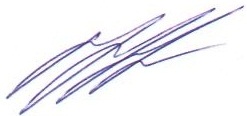 Директор департаменту економіки  та  розвитку					   І.І. Удод 	Додаток 2ЗАТВЕРДЖЕНОрозпорядження міського голови від  24.06.2016  №  223-р Складкомітету стратегічного плануванняДиректор департаменту економіки  та  розвитку					   І.І. Удод 	